WIELKANOC31.03Moi Drodzy!Dzisiaj macie bardzo ważne zadanie  Zamienicie się w badaczy! Przeprowadzicie, oczywiście z rodzicami, kilka doświadczeń  Dzięki nim dowiecie się jak zrobić wirujące jajka, umieścić jajko w całości w słoiku, a także jak „zawstydzić ziemniaka”  Życzymy Wam powodzenia!    „Magiczne jajko” – zabawa badawczaRodzice przygotowują listki ręczników papierowych złożonych na pół. Wewnątrz, po prawej stronie, rysujemy flamastrami ozdobioną pisankę (rysunki nie mogą być zbyt szczegółowe, bo mogą rozmazać się na powierzchni wody). Następnie składamy ręcznik na pół i na zewnętrznej stronie odrysowujemy sam kontur jajka (trzeba tak rysować aby dzieci nie widziały ). Następnie wypowiadamy magiczne zaklęcie i wyczarowujemy wzory na jajkach zanurzając ręcznik z narysowanym jajkiem w misce z wodą (na powierzchni jajka powinny się pojawić wzory). „Wirujące jajko” – eksperymentPrzygotowujemy dwa jajka – jedno surowe, drugie ugotowane na twardo i płaską tackę średniej wielkości. Następnie oba jajka „rozkręcamy” na tacce z jednakową siłą. Waszym zadaniem jest obserwowanie zachowania jajek. Czy oba będą się kręcić jednakowo szybko? (jajko na twardo rozkręca się bez problemu i szybko wiruje, a surowe jest „leniwe”).Wyjaśnienie: Jajko na twardo obraca się szybko, ponieważ białko i żółtko SA twarde i stanowią jedną sztywną całość ze skorupką, która wprawiona w ruch obraca się z łatwością. W surowym jajku białko i żółtko SA w postaci gęstego płynu, który kołysze się i husta wewnątrz. Ślizgając się po wewnętrznej powierzchni skorupki, nie pozwala on, by jajko szybko wirowało.„Zawstydzony ziemniak” – doświadczenieDo dwóch naczyń wlej po szklance wody i do jednego z nich dodaj dwie łyżki soli, a następnie wymieszaj do rozpuszczenia. Przekrój ziemniaka wzdłuż na dwie równe części i każdą z nich włóż do naczyń dolną częścią do dołu. Zobaczymy co się stanie Wyjaśnienie: Ziemniaki w dużej mierze składają się z wody. Ziemniak włożony do naczynia z samą wodą nie zmienia się. Natomiast ten włożony do wody z solą się kurczy, gdyż woda, którą zawierał wypłynęła do soli znajdującej się w naczyniu. Jeśli zostawimy ziemniaka w wodzie na 2-3 dni, zobaczycie, że ziemniak, który był w słonej wodzie skurczy się i zmarszczy jeszcze bardziej. „Jajko w słoiku” – zabawa badawcza Przygotowujemy surowe jajko, niewielki słoiczek i pół szklanki octu spożywczego.Zanurzamy jajko w kubku z octem. Czy widać bąbelki, które powstają na powierzchni jajka? Po upływie kilku godzin delikatnie dotknij jajko. Na drugi dzień będzie ono miękkie, więc wyjmij je delikatnie i spróbuj włożyć je ostrożnie do słoiczka. Wyjaśnienie: Bąbelki, które było widać na powierzchni jajka zanurzonego w occie, to gaz, taki jaki zawiera woda gazowana. Powstaje na skutek reakcji octu ze skorupką jajka. Po 1-2 dniach ocet sprawia, że twarda część skorupki utworzy pianę na powierzchni octu, a jajko będzie na tyle miękkie, że swobodnie włożymy je do słoiczka.„Kokoszka” – praca plastyczna przestrzennaMateriały: kartonowy stożek, paski bibuły (długość dostosowana do obwodu stożka), ruchome oczy (lub można dorysować), czerwony filc, karton na grzebień i dziób.Wykonanie: Nacinamy paski bibuły. Następnie nacięte paski przyklejamy do stożka zaczynając od dołu, jeden nad drugim. Na koniec naklejamy oczy, wycinamy grzebień i dziób 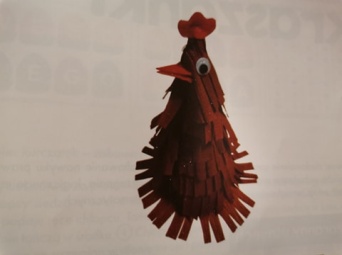 Dodatkowo dołączone są ćwiczenia grafomotoryczne, dla Motylków, Biedronek i Pszczółek, które proszę abyście zrobili  Miłej zabawy 